В оргкомитет школьного этапавсероссийской олимпиады школьников_________________________________    (ФИО родителя, законного представителя)ЗаявлениеПрошу допустить_______________________________________,(ФИО ребенка)обучающегося________классаМБОУ «Черноусовская СОШ №19»,к участию в школьном  этапе всероссийской олимпиады школьников в 2021/2022 учебном году по следующим предметам (с указанием класса)____________________________________________________________________________________________________________________________________________________________________________________________________________________________________________________с использованием технических средств (образовательной организации/собственных):С Порядком проведения всероссийской олимпиады школьников, утвержденным приказом Министерства просвещения Российской Федерации от 27 ноября 2020 г. N 678 «Об утверждении порядка проведения всероссийской олимпиады школьников», сроками и местами проведения школьного этапа по каждому общеобразовательному предмету, требованиями к организации и проведениюшкольного этапа по каждому общеобразовательному предмету ознакомлен(а)_______                                  _______________                      (дата)                                       (подпись)В оргкомитет школьного этапавсероссийской олимпиады школьников_________________________________    (ФИО родителя, законного представителя)ЗаявлениеПрошу допустить_______________________________________,(ФИО ребенка)обучающегося________класса  МБОУ «Черноусовская СОШ №19»,к участию в школьном  этапе всероссийской олимпиады школьников в 2021/ 2022 учебном году по следующим предметам (с указанием класса)____________________________________________________________________________________________________________________________________________________________________________________________________________________________________________________с использованием технических средств (образовательной организации/собственных):С Порядком проведения всероссийской олимпиады школьников, утвержденным приказом Министерства просвещения Российской Федерации от 27 ноября 2020 г. N 678 «Об утверждении порядка проведения всероссийской олимпиады школьников», сроками и местами проведения школьного этапа по каждому общеобразовательному предмету, требованиями к организации и проведениюшкольного этапа по каждому общеобразовательному предмету ознакомлен(а)                   _______                                  _______________                      (дата)                                       (подпись)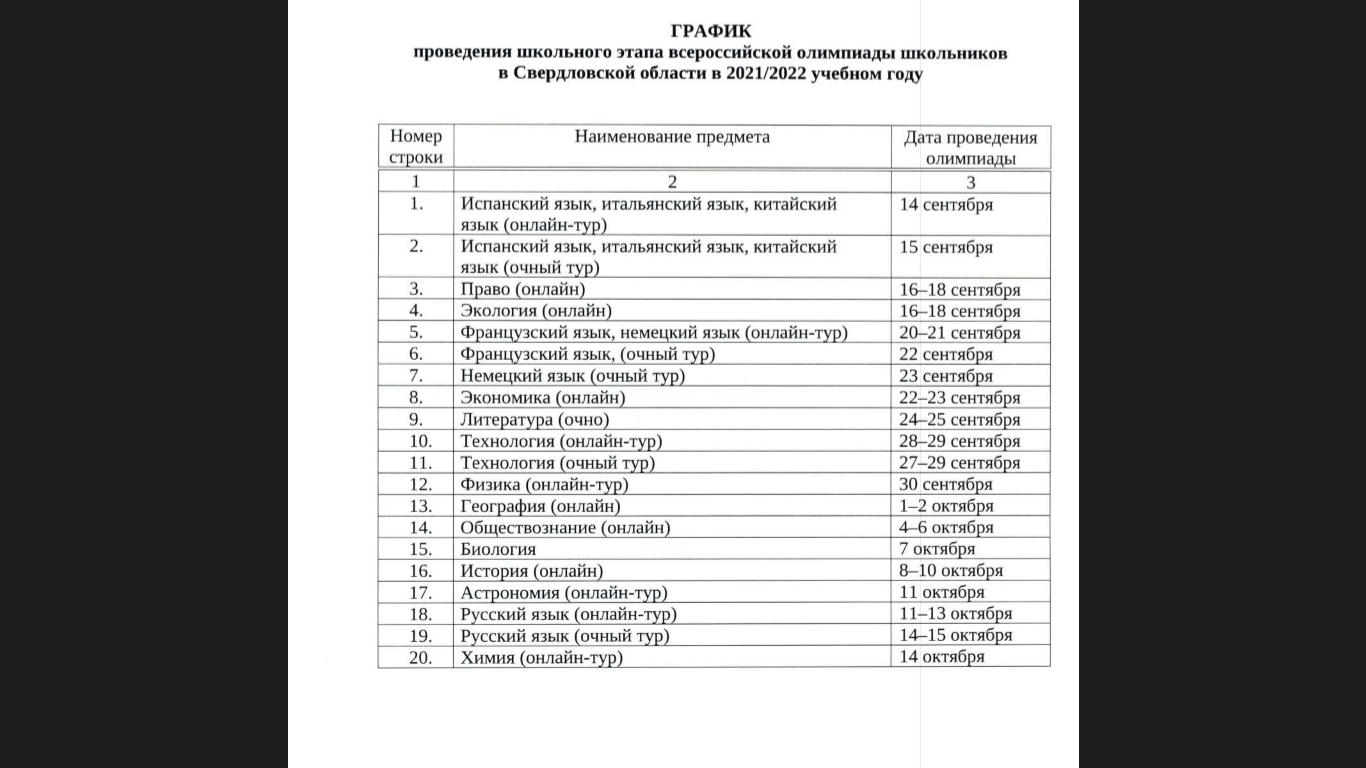 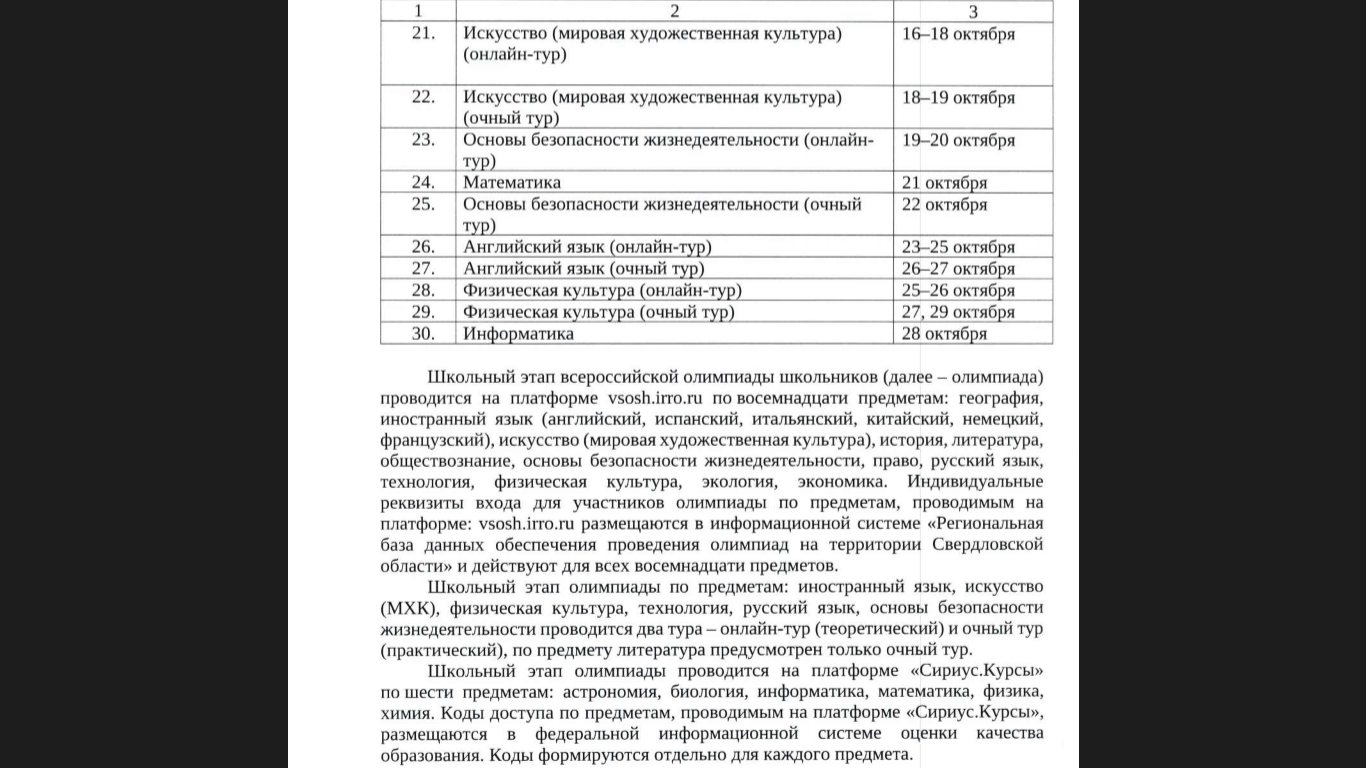 Обучающиеся 4-х классов могут выбрать два предмета: русский язык и(или) Математику!!!